Велич особистості в українській культуріВолодимир АнтоновичРобота Грицак Мар’яни група ПСз-11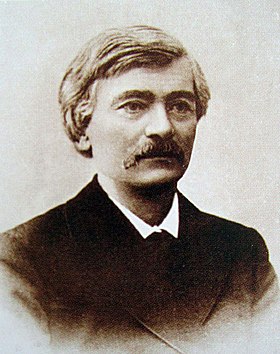 Володимир Боніфатійович народився 18 (30) січня 1834 у містечку Махнівці Київської губернії (з 1935 с. Комсомольське Козятинський район, Вінницької області). Дрібний шляхтич і мадяро-поляк за походженням. Навчання здобув в Київському університеті.Володимир Антонович був засновником київської школи істориків та автор численних праць з української історії, зокрема студій з історії Давньої Русі, Великого князівства Литовського, козацтва, гайдамаччини; археології, етнографії. З Антоновичем пов’язують впровадження традиції документалізму в українській історіографії. За редакцією Антоновича було зібрано і видано 9 томів «Архива Юго-Западной России» (понад 2200 документів). Разом з Михайлом Драгомановим Антонович видав «Історичні пісні малоросійського народу» (К., 1874 – 1875. Т. 1 –2). Йому належать праці з історії України: «Про походження козацтва», «Про гайдамацтво», «Київ та його доля і значення з ХІV до ХVІ століття», «Монографії з історії Західної і Південно-Західної Росії», «Розкопки в землі древлян», «Археологічна карта Київської губернії», «Історичні пісні малоросійського народу» та інше.У своїх працях Антонович уникав синтези, документально досліджуючи окремі історичні явища. Лише в своїх науково-популярних лекціях («Бесіди про часи козацькі в Україні» (1897); «Виклади про часи козацькі в Україні» (1912) Антонович дав загальний огляд української історії від часів сформування козаччини. Антонович був видатним українським громадським діячем. Належачи до так званих «хлопоманів», він надрукував у відповідь польському публіцистові Зенону Фішеві (псевдонім Падалиця) відому статтю «Моя исповедь» (1862), де подав обґрунтування ідеології «хлопоманів».Майже півстоліття Антонович стояв на чолі українського громадсько-політичного життя, був головою київської Старої громади, і за його ініціативою 1890 року в Галичині дійшло до «угоди» між поляками й українцями у Львівському сеймі. Антоновичу належить велика роль у реалізації плану переїзду Михайла Грушевського до Львова і створення там наукового осередку.В останній період життя Антонович дедалі більше уваги приділяв археологічним дослідженням Правобережжя. Діяльність на цьому терені підсумована в працях «Розкопки в землях древлян» (1893), «Археологічна карта Київської губернії» (1895) і «Археологічна карта Волинської губернії» (1902).Помер Антонович 8 (21 березня) 1908 року, похований у Києві на Байковому кладовищі.Що зробив Володимир Антонович для України?Внесок Антоновича у вивчення історії України був вагомим. Він  створив українську археологію як науку. Розробив нову методику ведення розкопок. Написав понад 300 праць з історії, археології та етнографії України. Дослідив стоянки періоду палеоліту, неоліту, провів розкопки поселень Трипільської культури, древлян та розробив їх класифікацію. Видав археологічні карти Київської й Волинської губерній. Цікаві факти про Володимира АнтоновичаАнтонович мав два батька — офіційного і біологічного, здобув медичну освіту і рятував Бердичів від епідемії холери.Михайло Грушевський був його учнем.В.Б. Антонович викладав в університеті Св. Володимира протягом 30 років.Залучав найздібніших студентів університету до вивчення минулого України.Антонович започаткував систематичні археологічні дослідження на території України і став родоначальником вітчизняної археології.За ініціативою Володимира Антоновича в 1897-му засновано всеукраїнську політичну організацію, яка в 1904-му перетворилася на Українську демократичну партію.Особисте життя ВолодимираБуд двічі одружений. Мав 4 дітей.Перша дружина — дочка майора Йогана фон Міхеля, двоюрідна сестра Павла Чубинського Варвара. Друга дружина — курсистка, у якої Антонович був викладачем, Катерина Антонович-Мельник.Сам В. Антонович дітьми не займався, лише зрідка грався з молодшим сином Дмитром (Мухою), який згодом став відомим громадським діячем, переїхав і жив у Празі, де й помер. Старший син Іван обрав кар’єру військового ветеринарного лікаря; донька Галя вийшла заміж за інженера Л. Геркена; друга дочка Ірина мешкала в домі батька і певний час працювала у ВУАН.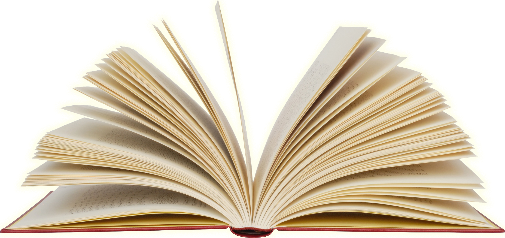 